Ziņojums par paveikto un turpmākajām darbībām elektronisko iepirkumu sistēmas izmantošanas uzlabošanā, lai uzlabotu iepirkumu efektivitāti un caurskatāmībuLai uzlabotu elektronisko iepirkumu sistēmas izmantošanu, vienlaicīgi uzlabojot arī iepirkumu efektivitāti un caurskatāmību, pēc Saeimas deputātu ierosinājuma tika izstrādāts nepieciešamais tiesiskais regulējums, veicot grozījumus Publisko iepirkumu likumā, kas stājās spēkā 2010.gada 15.jūnijā. Publisko iepirkumu likuma 16.pants tika papildināts ar jaunu 21 daļu, kas paredz, ka tiešās pārvaldes iestādēm Ministru kabineta noteiktajos gadījumos preces un pakalpojumus iegādāties no Ministru kabineta noteiktajām centralizēto iepirkumu institūcijām vai ar to starpniecību, ja attiecīgās preces vai pakalpojumi ietilpst Ministru kabineta noteiktajā preču vai pakalpojumu grupā un to līgumcena 12 mēnešu laikā attiecīgajā preču vai pakalpojumu grupā ir 100 LVL vai lielāka.Saistībā ar Publisko iepirkumu likumā noteikto deleģējumu tika pieņemti Ministru kabineta 2010.gada 28.decembra noteikumi Nr.1241 „Centralizēto elektronisko iepirkumu noteikumi”, kas noteica tās preču grupas, kuras tiešās pārvaldes iestādēm ir iepērkamas centralizēti, izmantojot Valsts reģionālās attīstības aģentūras (turpmāk – VRAA) uzturēto Elektronisko iepirkumu sistēmu. Šādā veidā tika radīta tiesiskā bāze, kas, nodrošinot caurskatāmību, noteica nepieciešamo normatīvo regulējumu centralizēto elektronisko iepirkumu veikšanai valstī, vienlaikus īstenojot Starptautiskā Valūtas fonda un Eiropas Komisijas ieteikumus. Saskaņā ar Saprašanās memoranda starp Eiropas Savienību un Latvijas Republiku trešajā papildinājumā noteikto bija jāpaplašina preču un pakalpojumu saraksts Elektroniskajā iepirkumu sistēmā, kā arī jāiesniedz nepieciešamos juridiskos grozījumus, lai vispārinātu šīs sistēmas obligātu izmantošanu visās valsts pārvaldes struktūrās. Esošais normatīvais regulējums šobrīd ārpus obligātā elektronisko iepirkumu sistēmas lietotāju loka izslēdz pašvaldību institūcijas un valsts vai pašvaldību kapitālsabiedrības.Sākotnējā VRAA uzturētā Elektronisko iepirkumu sistēma (EIS 1) bija izstrādāta vienas iestādes vajadzībām kā izmēģinājuma projekts, kas, pieaugot publisko institūciju pieprasījumam, tika izmantota arī citu iestāžu vajadzībām, tomēr sākotnējās sistēmas resurss bija nepietiekams efektīvai elektronisko iepirkumu izmantošanai lielam lietotāju skaitam. Minētā rezultātā tika izstrādāta jauna Elektronisko iepirkumu sistēma (EIS 2), kurai tika būtiski uzlabota ātrdarbība, drošība un funkcionalitāte. EIS 2 savu darbību uzsāka 2010.gada 1.novembrī (sistēmas vietne ir www.eis.gov.lv).Ņemot vērā valsts intereses pēc iespējas samazināt finanšu resursu tēriņus, EIS 2 ir paredzēta īpaša „atliktā groza” funkcionalitāte, kas paredz gadījumā, ja pircēja atlasīto preču vai pakalpojumu summa e-kataloga ietvaros ir lielāka par 20 000 LVL, tad E-kataloga sistēma nosūta visiem E-kataloga sistēmā aktīvajiem piegādātājiem paziņojumu par pasūtījumu un piedāvājot iespēju piegādātājiem trīs darbdienu laikā noteikt īpaši izdevīgu cenu. Šobrīd „atliktā groza” funkcionalitātes ietvaros kopējais finanšu ietaupījums, kas veidojas no starpības starp standarta cenu un pazemināto cenu, ir 60 000 LVL.Ievērojot sistēmas lietotāju vajadzības un VRAA uzkrāto pieredzi šogad EIS2 ir paredzēti vēl vairāki funkcionāli un drošības uzlabojumi.Saskaņā ar Ministru kabineta 2010.gada 10.augusta noteikumiem Nr.766 „Noteikumi par darbības programmas „Infrastruktūra un pakalpojumi” papildinājuma 3.2.2.1.1.apakšaktivitātes „Informācijas sistēmu un elektronisko pakalpojumu attīstība” projektu iesniegumu atlases otro kārtu” VRAA plāno iesniegt Ministru kabinetā informācijas sistēmas attīstības projekta koncepciju „Elektronisko iepirkumu sistēmas e-konkursu un e-izsoļu funkcionalitātes attīstība”.Atbilstoši tiesību aktu prasībām, kā arī īpašām atsevišķu iestāžu vajadzībām ir vai tiek izstrādāti jauni preču katalogi papildus esošajiem vai papildināti esošie preču katalogi ar jaunām preču sadaļām:Medikamentu (muskuļu un skeleta sistēmas ārstniecības līdzekļi, kā arī pretinfekcijas līdzekļi) katalogi – izveidoti likvidējot Veselības obligātās apdrošināšanas valsts aģentūras (šobrīd – Veselības norēķinu centra) centralizēto medikamentu iepirkumu rīkošanu, atsevišķu medikamentu centralizēto iepirkumu veikšanu pārņemot VRAA;Datortehnikas katalogs un kancelejas preču katalogs – papildināts ar preču sadaļu, kurā piedāvātās preces ir ar Eiropas Parlamenta un Padomes regulās (EC) Nr.1638/2006 un (EEC) Nr.2913/92 noteikto preču izcelsmi īpaši atsevišķu fondu un pārrobežu projektu vajadzībām;Standarta programmatūras katalogs – jauns katalogs, kurā valsts un pašvaldību iestādes var izvēlēties savām vajadzībām nepieciešamo standarta programmatūru, vai arī pagarināt esošas licences (piemērām, antivīrusu programmām);Reprezentācijas preču katalogs – jauns katalogs, izveidots pēc Finanšu ministrijas pieprasījuma, lai izpildītu Ministru kabineta 2007.gada 18.decembra noteikumu Nr.918 „Noteikumi par darbības programmas “Cilvēkresursi un nodarbinātība” papildinājuma 1.6.1.1.aktivitāti “Programmas vadības un atbalsta funkciju nodrošināšana”, darbības programmas “Uzņēmējdarbība un inovācijas” papildinājuma 2.4.1.1.aktivitāti “Programmas vadības un atbalsta funkciju nodrošināšana”, darbības programmas “Infrastruktūra un pakalpojumi” papildinājuma 3.7.1.1.aktivitāti “Programmas vadības un atbalsta funkciju nodrošināšana” un 3.8.1.1.aktivitāti “Programmas vadības un atbalsta funkciju nodrošināšana” 16.7.1 punkta nosacījumus (saskaņā ar minēto noteikumu 16.7.1punktu Eiropas Savienības fonda tehniskās palīdzības aktivitātes attiecināmās izmaksas ir reprezentatīvo materiālu iegādes izdevumi tikai centralizēta elektroniskā iepirkuma ietvaros, par kura virzību lēmumu pieņem Finanšu ministrija);Pārtikas preču katalogs – jauns katalogs, tiek veidots pēc Zemkopības ministrijas pieprasījuma, lai vienkāršotu preču pasūtīšanu aprūpes centriem, slimnīcām, pirmskolas izglītības iestādēm un brīvības atņemšanas iestādēm;Prezentācijas tehnikas katalogs – jauns katalogs, tiek veidots pēc Izglītības un zinātnes ministrijas pieprasījuma;Mēbeļu katalogs – papildināts ar skolas un medicīnas mēbelēm;EKO datortehnikas katalogs ir papildināts ar energoefektīvās tehnikas piedāvājumu un videi draudzīga iepakojuma prasībām, kā arī ir paredzēti datortehnikas uzstādīšanas un tīklu izveides pakalpojumi;Servertehnikas katalogs – plānots izstrādāt līdz 2011.gada beigām.VRAA ir nodrošinājusi informatīvus pasākumus (konferences, seminārus) par EIS 2 lietošanu, kopumā deviņi informatīvie pasākumi, no kuriem trīs semināri valsts iestādēm notika Rīgā, seši – reģionos. Tāpat arī VRAA nodrošina sistēmas lietotāju apmācības, kuru ietvaros 2010.gadā apmācīti 400 pircēju lietotāji un 84 piegādātāju lietotāji, savukārt, kopš 2011.gada sākuma apmācīti 470 pircēju lietotāji un 39 piegādātāju lietotāji.Visas augstāk minētās aktivitātes ir nodrošinājušas pircēju intereses pieaugumu par Elektronisko iepirkumu sistēmā pieejamajām precēm. Šobrīd sistēmā ir reģistrēts 71 piegādātājs (komercsabiedrības) un 242 pasūtītāji (publiskās institūcijas). Lietošanas attīstības tendences ir aplūkojamas attēlā.Attēls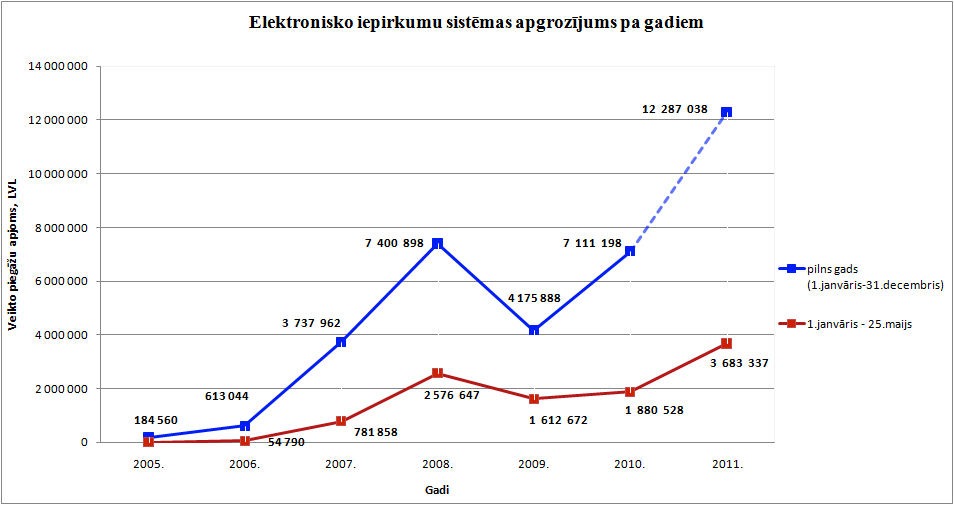 Visi iepriekš minētie pasākumi ir īstenoti no VRAA rīcībā esošajiem finanšu līdzekļiem, bet turpmākā attīstība un sistēmas atbilstoša uzturēšana ir apdraudēta nepietiekama finansējuma dēļ. Vienlaikus ar Ministru kabineta 2010.gada 28.decembra noteikumu Nr.1241 „Centralizēto elektronisko iepirkumu noteikumi” izstrādi, noteikumu anotācijā tika paredzēts piešķirt papildu nepieciešamo finansējumu Elektronisko iepirkumu sistēmā minimāli nepieciešamo izmaiņu īstenošanai un papildu minimāli nepieciešamajam personālam, lai, ikgadēji apzinot jaunas iestāžu vajadzības, sistēmu varētu arī turpmāk papildināt ar jauniem katalogiem (no VRAA budžeta) un nodrošināt darbību atbilstoši normatīvajiem aktiem. Minēto Ministru kabineta noteikumu virzība saskaņošanas procesā ieilga, ņemot vērā, ka tobrīd prioritāri tika izvirzīta valsts budžeta pieņemšana un daudzu normatīvo aktu saskaņošana tika atlikta. Tādējādi noteikumu pieņemšanas brīdī 2011.gada budžets jau bija apstiprināts un noteikumu anotācijas galīgajā redakcijā tika iestrādāts, ka jautājums par papildu finansējumu tiks izskatīts, sagatavojot valsts budžeta grozījumus. Lai risinātu jautājumu par Elektronisko iepirkumu sistēmas pilnvērtīgas darbības nodrošināšanu, sagatavojot valsts budžeta projektu 2012.gadam, Vides aizsardzības un reģionālās attīstības ministrija kopīgi ar Finanšu ministriju un citām ministrijām, kuru budžetos ir rasts finansējuma ietaupījums, iesniegs savstarpēji saskaņotus priekšlikumus par finansējuma pārdali no ministriju budžetiem uz Vides aizsardzības un reģionālās attīstības ministrijas (VRAA) budžetu.Ņemot vērā iepriekšminēto, VRAA ar minēto Ministru kabineta noteikumu apstiprināšanu ir uzņēmusies gan papildu funkciju – nodrošināt sistēmas obligātu lietošanu valsts pārvaldes iestādēm, gan samazināts valsts budžeta finansējums (15% apmērā), tai skaitā arī minētajai funkcijai. Tādējādi šobrīd pieprasītā finansējuma neesamība rada ievērojamas problēmas VRAA uzdoto funkciju izpildē, kas ilgtermiņā bez nepieciešamo finanšu resursu piešķiršanas nevar tikt atrisinātas: 1) neskatoties uz iestāžu vajadzībām, tiek atteikta papildus jaunu preču katalogu izstrāde, ka arī esošajos katalogos precēm netiks pilnveidotas tehniskās specifikācijas; 2) ir apgrūtināta pienācīga esošo līgumu un piesaistīto preču katalogu izpildes uzraudzība; 3) VRAA nevar nodrošināt normatīvo aktu prasību izpildi - veikt Elektronisko iepirkumu sistēmas drošības auditus, kas jāveic vismaz reizi gadā saskaņā ar Ministru kabineta 2005.gada 11.oktobra noteikumiem Nr.765 „Valsts informācijas sistēmu vispārējās drošības prasības”;4) VRAA nevar nodrošināt savlaicīgu atklāto kļūdu (t.sk. drošības ievainojamību) novēršanu Elektronisko iepirkumu sistēmā, kas var izraisīt darbības, datu integritātes un drošības problēmas, kā arī datu noplūdi; 5) VRAA nevar nodrošināt nepieciešamo izmaiņu veikšanu Elektronisko iepirkumu sistēmā gadījumos, kad tiek veikti grozījumi normatīvajos aktos vai datus sniedzošās iestādes pārveido savas informācijas sistēmas. Ja izmaiņas netiek nodrošinātas, VRAA Elektronisko iepirkumu sistēmu līdz atbilstošo izmaiņu veikšanai var nākties izslēgt vai būtiski ierobežot tās funkcionalitāti. Tas var ietekmēt VRAA un sadarbības iestāžu darbības efektivitāti, kā arī VRAA sniegto pakalpojumu kvalitāti;6) VRAA nevar pilnvērtīgi nodrošināt informācijas sistēmu drošības pārvaldnieka funkciju, lai nodrošinātu Elektroniskās iepirkumu sistēmas darbību atbilstoši normatīvajos aktos izvirzītajām informācijas sistēmu drošības prasībām.Lai sekmīgi varētu nodrošināt Elektronisko iepirkumu sistēmas pilnvērtīgu darbību nepieciešami papildu finanšu līdzekļi 250 000 LVL apjomā, no kura nepieciešams:finansējums papildu četru darbinieku algošanai un darba vietu nodrošināšanai turpmāk izklāstīto funkciju veikšanai:  Šobrīd Elektronisko iepirkumu sistēmā ir pieejami 12 atšķirīgi preču katalogi ar 36 626 preču specifikācijām. Lai nodrošinātu E-kataloga sistēmas dalībniekus ar nepieciešamo preču un pakalpojumu pieejamību un spētu īstenot saprašanās memorandā starp Eiropas Savienību un Latvijas Republiku uzņemtās saistības, plānots palielināt katalogu skaitu līdz 16 un attiecīgi palielināt arī pieejamo preču skaitu Elektronisko iepirkumu sistēmā. Katra preču kataloga ieviešana un uzturēšana prasa papildus resursus – katalogs tiek aktualizēts katru gadu, kataloga izveidei ir jāsagatavo preču specifikācijas (atsevišķiem katalogiem to ir pat vairāki tūkstoši, piemēram, „Drukas iekārtu piederumu katalogā” ir vairāk kā 12 000 preču specifikāciju), jānodrošina publiskā iepirkuma veikšana un jānodrošina preču ievietošana sistēmā, kā arī jāveic attiecīgā kataloga uzraudzība visā tā darbības laikā, kas sevī ietver preču atbilstības kontroli, pušu sūdzību izskatīšanu, garantijas un pēc garantijas saistību izpildes pārraudzību, priekšlikumu apkopošanu nākamajiem preču katalogiem u.c. saistītās darbības. Vidēji viens darbinieks vienlaikus var kvalitatīvi nodrošināt divu atsevišķu preču katalogu darbu. Ņemot vērā to, ka Elektronisko iepirkumu sistēmas attīstība pēdējā gada laikā tika nodrošināta nepalielinot darbinieku skaitu, šobrīd VRAA Elektronisko iepirkumu departamenta kapacitāte ir izsmelta. Līdz ar to, lai nodrošinātu katalogu skaita un tajā pieejamo preču palielinājumu, papildu ir neieciešami divi darbinieki (ar pietiekamu kvalifikāciju piesaistītājās nozarēs), kuri specializēsies konkrētajās papildu plānotajās preču grupās. Elektronisko iepirkumu sistēmas lietošanā pasūtītāju darbiniekiem tiek piešķirti vairāki statusi (kopumā četri), kur katram no tiem ir noteiktas funkcijas preču piegādes darījumu slēgšanā, līdz ar to, lai sistēmu varētu sekmīgi izmantot, lietotājiem ir jāiziet apmācības kurss. Ņemot vērā Tiešās pārvaldes iestāžu datu bāzes datus (http://tpi.mk.gov.lv), sistēmas lietošanas apmācības būtu jānodrošina vismaz 740 lietotājiem. Ņemot vērā, ka vidēji gadā valstī publisko personu personāla rotācija veido 27,8 procenti no kopējā nodarbināto skaita[1], ir nepieciešama plānota un sistemātiska pasūtītāju nomainītā personāla apmācība Elektronisko iepirkumu sistēmas lietošanā (katru gadu vidēji būtu jāapmāca ap 206 tiešās pārvaldes iestāžu darbinieki). Papildus tam jāņem vērā arī tas, ka piegādātāji, kuriem ir tiesības piedāvāt savas preces, tiek izvēlēti, rīkojot atklātus konkursus, līdz ar to tie periodiski mainās, kā arī šādas mainības rezultātā periodiski mainās arī piegādātāju darbinieki. Līdz ar to piegādātājiem, kuri iepriekš nav strādājuši ar šo sistēmu vai jaunajiem piegādātāju darbiniekiem, kuri strādā ar Elektronisko iepirkumu sistēmu, ir nepieciešams nodrošināt apmācības. Bez tam, lai veicinātu valsts līdzekļu efektīvāku izmantošanu, VRAA Elektronisko iepirkumu departamenta darbiniekiem nepārtraukti ir jānodrošina Elektronisko iepirkumu sistēmas iepirkumu veicējiem metodiskais atbalsts, proti, tehniskajā specifikācijā izmantoto jēdzienu skaidrošana, kā arī jāsniedz padomi izdevīgāko preču (tehnoloģiju) izvēlei no piedāvātā preču klāsta atkarībā no plānotā preces izmantošanas veida un noslodzes. Tāpat pastāvīgi ir nepieciešams nodrošināt ātru un efektīvu iespēju Elektronisko iepirkumu sistēmas lietotājiem informēt sistēmas uzturētāju par sistēmas darbības iespējamām kļūdām, kā arī saņemt informāciju par sistēmas lietošanu, ja piegādātājiem vai pasūtītājiem rodas gadījuma rakstura neskaidrības. Līdz ar lietotāju skaita un preču katalogu pieaugumu ievērojami palielināsies gan sniedzamo konsultāciju apjoms, gan apmācāmo darbinieku skaits, līdz ar to minēto funkciju nodrošināšanai ir nepieciešams papildus viens darbinieks; ņemot vērā, ka iepirkumu procedūras tiek veiktas aizvien plašākam publisko personu lokam, kā arī noteiktas preču grupas tiešajām valsts pārvaldes iestādēm ir paredzēts iegādāties centralizēti Elektronisko iepirkumu sistēmas ietvaros, ir jānodrošina Elektronisko iepirkumu sistēmas darbības nepārtrauktība un informācijas sistēmas tehnisko resursu pārvaldība, kā arī datu drošība. Līdz šim šī funkcija tika īstenota daļēji, jo to veica esošais personāls, apvienojot šo darbu ar citu (vairāku) valsts informācijas sistēmu uzturēšanu. Ņemot vērā, ka jaunā Elektronisko iepirkumu sistēmas versija no infrastruktūras viedokļa ir ievērojami komplicētāka par iepriekšējo, šo funkciju veikšanai ir nepieciešams papildu viens tehniskais darbinieks ar zināšanām informācijas tehnoloģiju jomā. Minētie papildu resursi ļaus veiksmīgi nodrošināt Elektronisko iepirkumu sistēmas darbību un turpinās katalogu skaita un tajos piedāvāto preču klāsta palielināšanu arī turpmākajos gados.Finansējums sistēmas uzturēšanai - līdzšinējā Elektronisko iepirkumu sistēma tika uzturēta par VRAA līdzekļiem un tās uzturēšana tiks nodrošināta arī nākamos gadus (līdz brīdim, kad beigsies auditēšanas termiņš visiem Eiropas Savienības finansētiem projektiem, kuru ietvaros tika veikti publiskie iepirkumi), taču jaunajai Elektronisko iepirkumu sistēmas sistēmai (EIS 2), kura tiek realizēta par Eiropas Reģionālās attīstības fonda projekta „Elektronisko iepirkumu sistēmas e-katalogu funkcionalitātes attīstība” līdzekļiem ir nepieciešami papildus līdzekļi: ikgadējais maksājums par standarta programmatūras (Oracle un antivīruss) uzturēšanu un atjaunošanu 17 000 LVL apmērā; datu centra pakalpojumi Elektronisko iepirkumu sistēmas infrastruktūrai (augstās pieejamības interneta, elektrības un telpu dzesēšanas pakalpojumi, kā arī infrastruktūras fiziskās drošības pakalpojumi), atbilstoši Ministru kabineta 2009.gada 15.decembra noteikumiem Nr.1445 „Kritisku valsts informācijas sistēmu un valsts informācijas sistēmu savietotāju aizsardzības prasības” prasībām, 18 000 LVL apmērā gadā; izdevumi par sistēmas turpmāko pilnveidošanu un uzturēšanu 70 000 latu gadā, kas sevī ietver:sistēmas pielāgošanu atbilstoši jauno katalogu un lietotāju prasībām, kas veidojas iekļaujot katalogā preces, kurām ir nestandarta cenas veidošanas metodika ar mērķi nodrošināt un uzlabot sistēmas lietojamību un efektivitāti;ņemot vērā sistēmas sarežģītību un augstās prasības pret sistēmas pieejamību un drošību, VRAA nav resursu, lai šīs prasības pilnībā nodrošinātu, kā rezultātā tiek plānots piesaistīt ārpakalpojuma sniedzējus, kas sniegtu pakalpojumus un konsultācijas, kas saistīti ar sistēmas darbības nepārtrauktības nodrošināšanu, t.sk. drošības auditu veikšana reizi gadā (saskaņā ar Ministru kabineta 2005.gada 11.oktobra noteikumiem Nr.765 „Valsts informācijas sistēmu vispārējās drošības prasības”), sistēmas izmaiņu ietekmes uz esošo funkcionalitāti izvērtēšana u.tml. Lai gan informācijas tehnoloģiju nozares prakse vidēji nosaka, ka informāciju sistēmu uzturēšanai ir jāparedz līdzekļi 10 - 20 procentu apmērā no informācijas sistēmas izstrādes izmaksām, tomēr sistēmas pilnveidošanas un uzturēšanas izdevumi gadā veidos orientējoši tikai 5 procentus no Elektronisko iepirkumu sistēmas izveidošanas projekta izdevumiem.100 000 LVL papildus nepieciešami, lai nodrošinātu aktīvāku pašvaldību iestāžu iesaistīšanu centralizētos elektroniskajos iepirkumos:  papildus nepieciešami trīs darbinieki (atlīdzība 771LVLx3x1,2409x12= 34 442 LVL gadā) darbam ar jaunajiem Elektronisko iepirkumu sistēmas lietotājiem, kuriem sistēmas lietošana ir brīvprātīga, it īpaši pašvaldībām. Darbinieki nodrošinās:pašvaldību un to lietotāju apmācību, (līdz 2011.gada 30.maijam Elektronisko iepirkumu sistēmā reģistrēti 1252 lietotāji);lietotāju atbalstu (metodiskais atbalsts) - 1.tehniskajā specifikācijā izmantoto jēdzienu skaidrošana, kā arī konsultēšana  izdevīgāko preču (tehnoloģiju) izvēlei no piedāvātā preču klāsta atkarībā no plānotā preces izmantošanas veida un noslodzes; sistēmas lietošanas skaidrošana katram konkrētam lietotājam specifiskos individuālos gadījumos pēc lietotāju pieprasījuma; atbalsts nestandarta situāciju risināšanā, kas tiek veikts pamatojoties uz Elektronisko iepirkumu sistēmas ikdienas audita datiem. 65 558 LVL paredzēti sistēmas adaptācijai jauno katalogu (preču grupu) vajadzībām, lai varētu izpildīt Starptautiskā Valūtas fonda un Eiropas Komisijas 4.apvienotās misijas 2011.gada aprīlī izteiktos ieteikumus par katalogā piedāvāto preču klāsta paplašināšanu attiecībā uz pašvaldību vajadzībām. Pašlaik sistēmā tiek piedāvātas tikai preces, bet turpmāk plānots veidot arī pakalpojumu katalogus, piemērām, vājstrāvas tīklu ierīkošanai, kam ir nepieciešams veikt sistēmas pielāgošanu. Turpmāk sistēmā plānots ievietot preču komplektus, tām precēm, kurus tehnisko iemeslu dēļ ir nepieciešams iegādāties no viena ražotāja. Sistēmai pievienot arī vairākas atskaites, kuru izstrāde ir darbietilpīga, bet jaunajiem sistēmas lietotājiem vai nozares darbību uzraugošajām iestādēm tā ir nepieciešama. Vienlaikus tiek plānots veikt papildus pasākumus, kas vienkāršotu lietotāju darbu ar sistēmu, tādējādi ietaupot administratīvo resursu. Jāievēro, ka katrs sistēmas papildinājums pieprasa nopietnus datu drošību nodrošinošus, kā arī veiktspējas un funkcionalitātes līmeņa saglabāšanas pasākumus, kas pieprasa neatkarīgu un augsti kvalificētu ārējo speciālistu piesaisti. Katrs pilnais drošības un veiktspējas pārbaudes cikls izmaksā no 7 000 līdz 20 000 LVL atkarībā no izmaiņu apjomā (iesaistīto sistēmas moduļu skaita). Ievērojot, ka Starptautiskā Valūtas fonda un Eiropas Komisijas apvienotā misija pieprasa nepārtrauktu sistēmas pilnveidošanu un preču skaita paplašināšanu, sistēmai gadā nepieciešami vismaz divi jauninājumi, neskaitot izmaiņas, kas būtu nepieciešamas Publisko iepirkumu likuma (grozījumi pašlaik ir iesniegti Saeimā) un citu normatīvu aktu grozījumu gadījumā.Ministru prezidents                                        		                   	V.DombrovskisIesniedzējs:vides aizsardzības un reģionālās attīstības ministrs 						R.Vējonis31.05.2011 10:51J.Kalējs67350654, juris.kalejs@vraa.gov.lvS.Novika67770198, sandra.novika@varam.gov.lv 